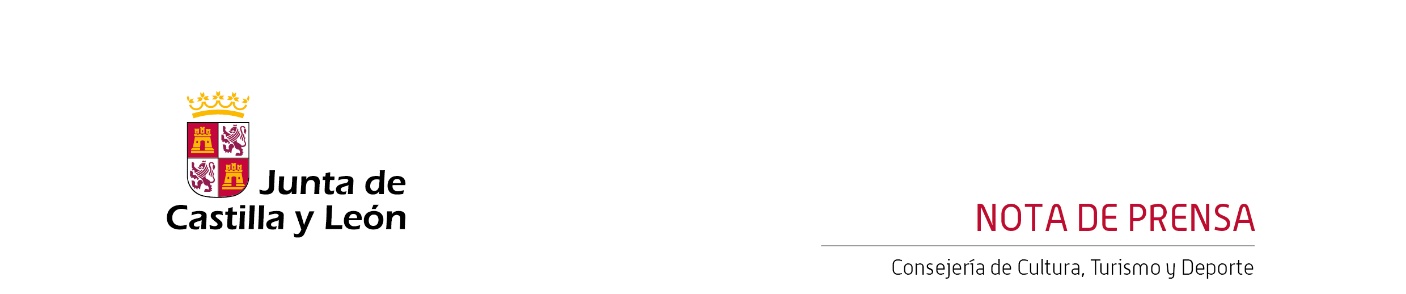 02/11/2022La Orquesta Sinfónica de Castilla y León dirigida por Nil Venditti ofrece esta semana un repertorio italiano en colaboración con el Instituto Italiano di Cultura di MadridLa Orquesta Sinfónica de Castilla y León afronta esta semana el Abono 3 de la temporada 2022/23.El tercer programa estará dirigido por la turco-italiana Nil Venditti, que abordará obras de Vincenzo Bellini, Ferruccio Busoni y Alfredo Casella.El programa contará con la participación de la italiana Francesca Dego como solista de violín.La Orquesta Sinfónica de Castilla y León ofrece esta semana, el viernes 4 y el sábado 5 de noviembre a las 19:30 horas en la Sala Sinfónica Jesús López Cobos del Centro Cultural Miguel Delibes, los conciertos correspondientes al tercer programa de abono de la Temporada 2022/23, con temática italiana y programado en colaboración y con el apoyo del Instituto Italiano di Cultura di Madrid, bajo los auspicios de la Embajada de Italia.El repertorio se abrirá con la Obertura de la ópera “Norma” de Vincenzo Bellini (1801-1835), para dar paso al  Concierto para violín y orquesta en re mayor, op. 35a de Ferruccio Busoni (1866-1924) que contará con la participación de la violinista italiana Francesca Dego, para finalizar en la segunda parte con el Concierto para orquesta, op. 61, de Alfredo Casella (1883-1947).Tradicionalmente, a nivel musical, lo italiano se ha asociado principalmente con la voz y el canto. En este caso, el programa de este concierto ofrecerá la posibilidad de descubrir otras caras de l’italianità musical, a través de tres propuestas sinfónicas que complican y enriquecen la comprensión de la cultura musical del bel paese.Primera colaboración con Nil VendittiSerá la primera ocasión en la que la directora turco-italiana Nil Venditti se ponga al frente de la Orquesta Sinfónica de Castilla y León. Actualmente es principal directora invitada de la Orquesta de la Toscana, y colabora estrechamente con la Filarmónica de los Países Bajos, la Orquesta Nacional del Capitolio de Toulouse y el Ensemble Ancyra de Ankara. En la temporada 2021/22 realizó su debut –sinfónico y operístico– con la Orquesta Nacional de Burdeos-Aquitania, así como con la Real Filarmónica de Liverpool, la Filarmónica de Bruselas, la Sinfónica de Lucerna, la Nacional de Lille, la Orquesta Haydn de Bolzano y Trento e I Musici de Montreal. Otro de sus debuts más notables fue en noviembre de 2019, con la Camerata de Salzburgo dirigiendo a Fazil Say interpretando sus propias obras.Venditti se formó en la Escuela de las Artes de Zúrich, en la Academia de Dirección del Festival de Pärnu, con Paavo y Neeme Järvi, y en la Academia de Gstaad. Recibió el primer premio en el Concurso para Jóvenes Músicos Claudio Abbado en 2015 y obtuvo dos premios en las Juventudes Musicales de Bucarest en 2017.Francesca Dego como solista de violínArtista exclusiva de Chandos, su grabación de los Conciertos para violín n.º 3 y n.º 4, de Mozart, con la Orquesta Real Nacional de Escocia dirigida por Roger Norrington, fue Grabación del Mes en BBC Music Magazine. También ha grabado conciertos de Paganini y Wolf-Ferrari, la integral de las sonatas de Beethoven y los Caprichos de Paganini, estas últimas para Deutsche Grammophon.Será su primera colaboración con la Orquesta Sinfónica de Castilla y León, tras haber actuado con orquestas como las sinfónicas de Indianápolis y Tokio, la Gürzenich de Colonia, la Academia Nacional de Santa Cecilia, la Orquesta de la Comunidad Valenciana, la Het Gelders de Arnhem en los Países Bajos o la Orquesta del Teatro Carlo Felice de Génova en el festival Noches Blancas de San Petersburgo. Ha trabajado con maestros como L. Bringuier, D. Stasevska, Ch. Hogwood o W. Marshall, entre otros. Toca con un violín Francesco Ruggeri de 1697.Entradas a la ventaLa Temporada 2022/23 de la Orquesta Sinfónica de Castilla y León, se viene desarrollando desde el pasado mes de octubre y hasta el de junio, con un ciclo de 19 programas con una propuesta basada en la variedad, el equilibrio y la excelencia artística.Las entradas para los conciertos, con precios en función de la zona, oscilan entre los 10 euros y los 30 euros. Se pueden adquirir en las taquillas del Centro Cultural Miguel Delibes y a través de las páginas web www.oscyl.com y www.centroculturalmigueldelibes.comContacto Prensa:prensaoscyl@ccmd.esTfno.: 649 330 962www.oscyl.com